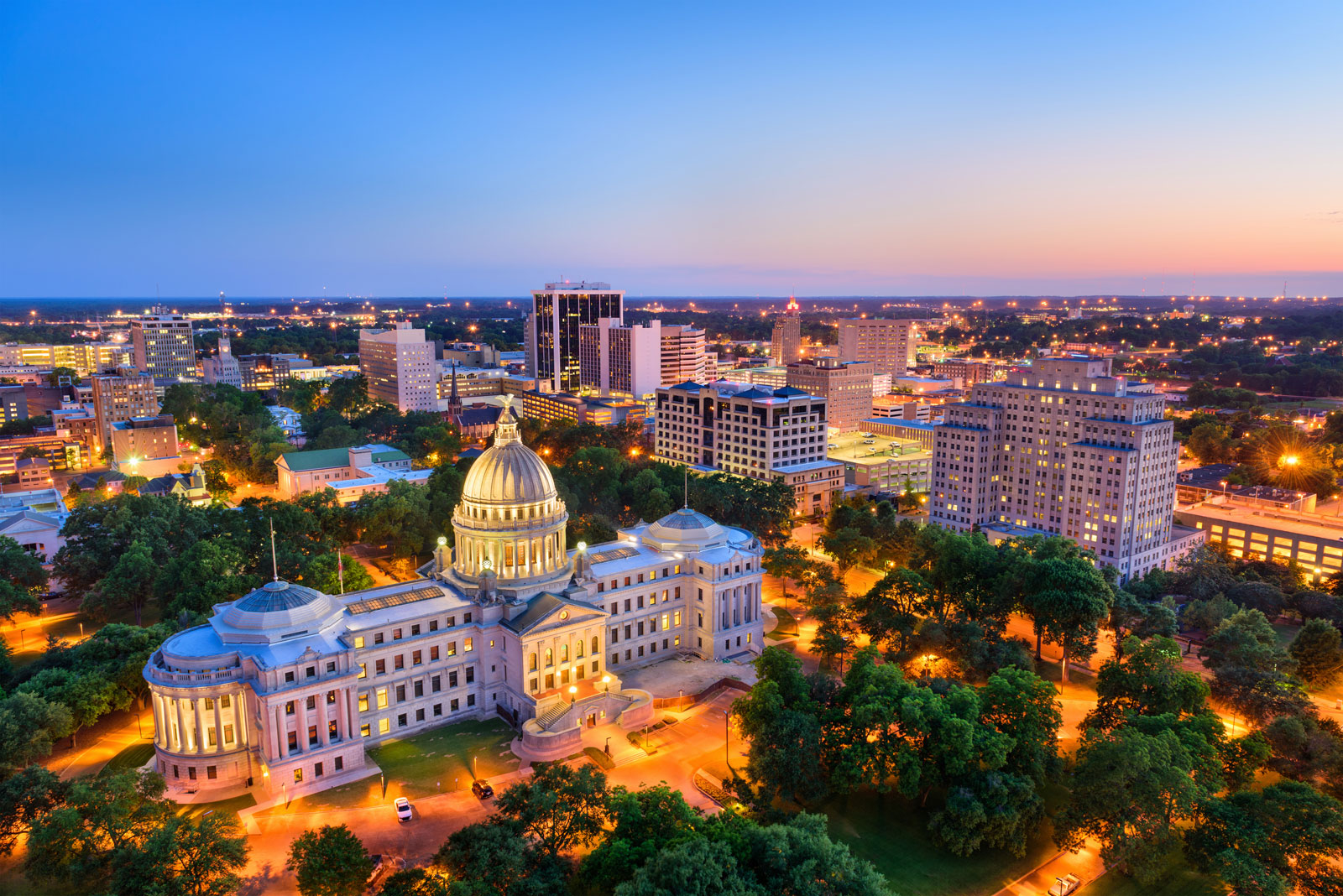 The Office of the State Medical Examiner for the state of Mississippi is hiring a Deputy Chief Medical Examiner located within and directly affiliated with the Mississippi Forensics Laboratory headquarters in Jackson, MS. New $30 million State-of-the-Art Facility: Four Main Autopsy Stations each with a mounted 55” color monitor/computer for X-ray viewing and entering patient data Quantum Wireless Digital Medical Imaging System used for full body radiology Avreo Radiographic Imaging Software JusticeTrax Software evidence barcoding and final autopsy reporting NOMAD Pro2 Dental Imaging System with DEXIS Platinum Software System One Dedicated Forensic Anthropology SuiteResponsibilities: Performing postmortem forensic examinations and autopsies (approx. 1,450 annually for all 82 counties and one reservation)Assisting in medicolegal death investigations Supervising the operational activities of the facility  Testifying as an expert witness in court Benefits: Highly beneficial salaryComprehensive benefits package including state health care, dental, vision and life insuranceState contribution to the Public Employees’ Retirement System (PERS) of Mississippi 10 paid state holidaysRequirements: MD or DO having completed an approved residency training in pathology with fellowship in forensic pathology at an accredited institution Board-certified in anatomic and forensic pathology or board-eligible (to be obtained within three years of hiring) through the American Board of Pathology Obtain medical license to practice in the State of Mississippi, submit state employment application, and pass a thorough background check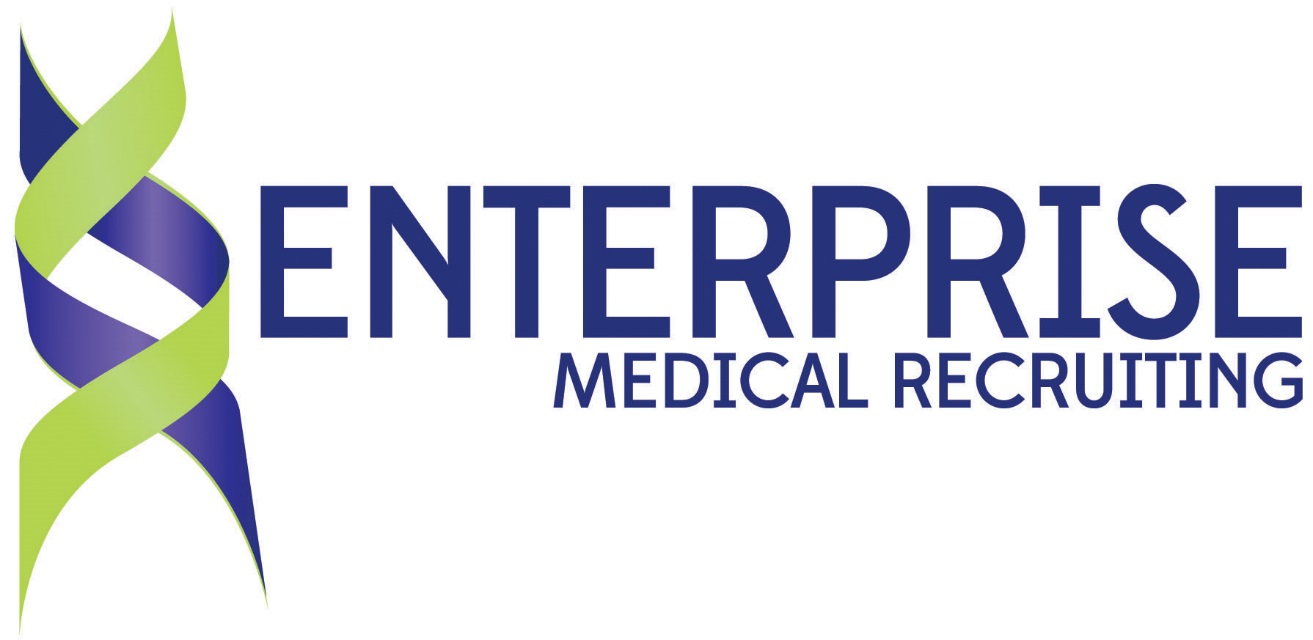 For additional information, please contact: Paul SmallwoodEnterprise Medical Recruiting800-467-3737executivejobs@enterprisemed.com